History Department Curriculum PlanCurriculum IntentThe recent revision of our curriculum has led us to move to a chronological style of teaching at KS3, rather than the previous thematic approach. The curriculum covers the time period from 43AD to the present day, with a special emphasis on the concepts of Church, Power and Diversity.Our curriculum intends for students to:Develop a sense of “period” for the different time periods they are studying so that they can explain similarities and differences between time periods and identify areas of progress or regression.Understand how concepts such as Church and Diversity change over time, and how they have impacted on the different time periods studied.Identify specific events and people as significant in history, and explain their importance.Recognise the part played by Devon and the local area in national and international history.Develop their procedural knowledge of the writing of history by analysing sources and comparing interpretations.Make links between history they have studied previously, and their current topic of study.A breakdown of how this will look for students as they make their journey through the college is outlined in the table below.History Department ECC Curriculum Milestones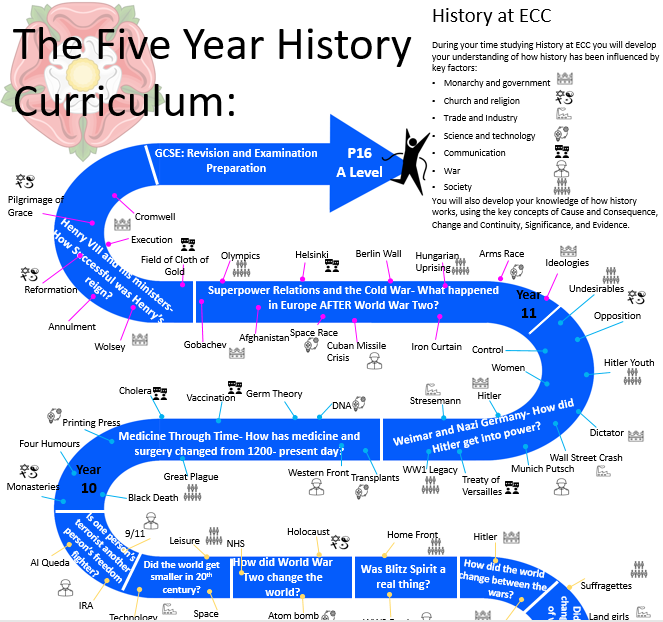 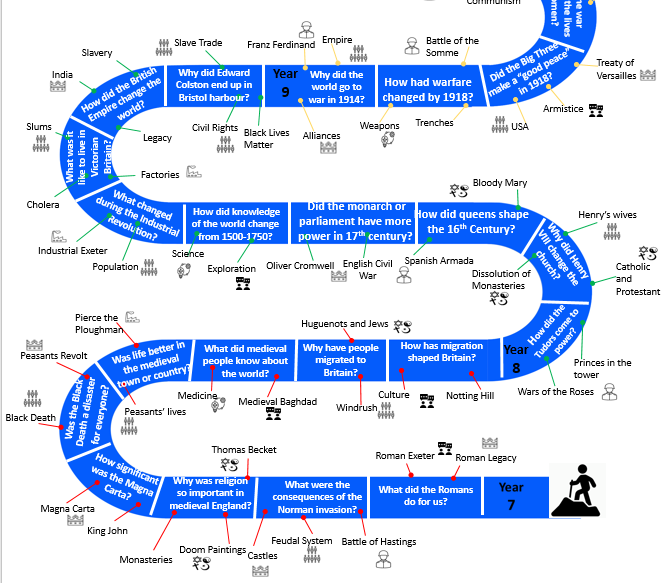 Curriculum ImplementationThe implementation of this intent is achieved by the following:The teaching of engaging lessons with a clear focus and enquiry based approach.Retrieval practise with a focus on knowledge that supports the understanding of the key conceptsA supported approach to the use of sources and interpretations in lessons- scaffolding the procedural knowledge to develop the analytical writing over time.An emphasis on using interpretations in lessons to develop the literacy skills required of ambitious history teaching.Encouraging students to develop an interest in History beyond the lessons- links to podcasts and historical articles on the knowledge organisers and provided in lessons.Regular quality assurance to enable sharing of good practice and ensure consistency of the experience of students across the department.Curriculum ImpactAs a result of these actions the following impacts should be evident:Students have a consistent experience of History teaching across the college.Students are confident in their historical understanding and have a clear sense of “period” for the different time periods they have studied.Students are confident in their ability to analyse sources and interpretationsStudents can see how the key concepts have changed and progressed over time.Students are able to make comparisons between time periods and are able to justify clear historical arguments.Students are aware of how the time period they are currently studying fits in with their previous learning.Students enjoy their History lessons and recognise the value of studying History to a higher level.Year GroupSubject knowledge milestones (by curriculum emphasis)Procedural knowledge milestonesProcedural knowledge milestonesYear GroupSubject knowledge milestones (by curriculum emphasis)SourcesInterpretations7ChurchStudents understand that the “Church” is an institution as well as a building.Students know why the church was so important and can give examples of its role in societyStudents know what a source is.Students understand that historians use sources to find out about the past.Students can make an inference from a sourceStudents are able to quote from a sourceMost students can identify provenance of a sourceStudents know what an interpretation is.Students understand that historians use sources to write an interpretation.Students can identify the meaning of an interpretation by looking at language used7PowerStudents understand the way that medieval society was structured and the power that the monarch hadStudents can give examples of the ways medieval monarchs kept controlStudents know what a source is.Students understand that historians use sources to find out about the past.Students can make an inference from a sourceStudents are able to quote from a sourceMost students can identify provenance of a sourceStudents know what an interpretation is.Students understand that historians use sources to write an interpretation.Students can identify the meaning of an interpretation by looking at language used7DiversityStudents know why people have migrated to BritainStudents can give example of the ways migrants have contributed to British culture.Students know what a source is.Students understand that historians use sources to find out about the past.Students can make an inference from a sourceStudents are able to quote from a sourceMost students can identify provenance of a sourceStudents know what an interpretation is.Students understand that historians use sources to write an interpretation.Students can identify the meaning of an interpretation by looking at language used8ChurchStudents know that the power of the church was challenged during the ReformationStudents understand that from 1500s religious views in Britain (and Europe) were dividedStudents know that from 1700s the development of scientific knowledge led to a decline in the power of the church.All students understand what the provenance of a source isStudents know what it means for a source to be reliableStudents can suggest ways in which the provenance of a source can impact its reliabilityStudents are able to support and challenge interpretations of history using their own knowledgeSome students can make a judgement on whether they agree with an interpretation based on knowledge.8PowerStudents know that from 1500s parliament grew in importanceStudents understand that Britain became a powerful force in the world through the British EmpireStudents can give examples of positive and negative uses of power during the period 1500-1900.All students understand what the provenance of a source isStudents know what it means for a source to be reliableStudents can suggest ways in which the provenance of a source can impact its reliabilityStudents are able to support and challenge interpretations of history using their own knowledgeSome students can make a judgement on whether they agree with an interpretation based on knowledge.8DiversityStudents know that exploration led to an increase in the diversity of BritainStudents understand how slavery in USA impacted on society in USA and Britain and link this to present day Students can give examples of civil rights actionsAll students understand what the provenance of a source isStudents know what it means for a source to be reliableStudents can suggest ways in which the provenance of a source can impact its reliabilityStudents are able to support and challenge interpretations of history using their own knowledgeSome students can make a judgement on whether they agree with an interpretation based on knowledge.9ChurchStudents understand that during the 20th century the church became a less important factor of change and that government and technology become more significantStudents know that the Holocaust was an act of extreme violence against Jewish people and can suggest ways that this should be remembered.Students are able to use the content of a source to suggest reasons it may be considered useful for historiansStudents are able to use the provenance of a source, and its reliability, to suggest reasons it may be considered useful for historiansStudents are able to make a judgement on how useful a source is for historiansStudents are able to support and challenge an interpretation using sourcesStudents are able to make a judgement on whether they agree with an interpretation based on sources and knowledge.9PowerStudents know how countries competing for power led to world warsStudents understand how women gained more political power in 20th century and can give examples of the impact of thisStudents understand the concept of dictatorship and can give differences between communism and capitalismStudents are able to use the content of a source to suggest reasons it may be considered useful for historiansStudents are able to use the provenance of a source, and its reliability, to suggest reasons it may be considered useful for historiansStudents are able to make a judgement on how useful a source is for historiansStudents are able to support and challenge an interpretation using sourcesStudents are able to make a judgement on whether they agree with an interpretation based on sources and knowledge.9DiversityStudents know the importance of the role played by soldiers from the British Empire in both world warsStudents know that the socio-economic disparity within society has become less acceptable since 1900Students are able to use the content of a source to suggest reasons it may be considered useful for historiansStudents are able to use the provenance of a source, and its reliability, to suggest reasons it may be considered useful for historiansStudents are able to make a judgement on how useful a source is for historiansStudents are able to support and challenge an interpretation using sourcesStudents are able to make a judgement on whether they agree with an interpretation based on sources and knowledge.10Medicine Through TimeStudents know the difference between the different time periods studied(in terms of factors of change) and understand the chronology of the courseStudents are able to give examples of ideas about the cause of disease, knowledge of anatomy, and attempts to treat or prevent disease for each time period studiedStudents know the importance of the Western Front during WW1 for the development of surgery.Students are able to assess the utility of two (or more sources) at onceStudents can make a clear supported judgement on the utility of sources using both content and provenance.Students are able to compare interpretations and describe ways in which they differStudents are able to suggest reasons for the difference in interpretationsStudents are able to make a clear and supported judgement on the validity of an interpretation using detailed knowledge and sources.10Weimar and Nazi GermanyStudents know the impact of WW1 on Germany, how and why the Weimar Government was set up and can give examples of the problems they facedStudents understand why the Nazis had little success in 1920s and can give examples of efforts made to help Germany recoverStudents know how Hitler came to power and can give examples of the impact Nazi rule had on groups within societyStudents are able to assess the utility of two (or more sources) at onceStudents can make a clear supported judgement on the utility of sources using both content and provenance.Students are able to compare interpretations and describe ways in which they differStudents are able to suggest reasons for the difference in interpretationsStudents are able to make a clear and supported judgement on the validity of an interpretation using detailed knowledge and sources.11Superpower Relations and the Cold WarStudents know why tension developed between the superpowers after WW2Students can give examples of events throughout the period that led to increased tension, and those that decreased tensionStudents know why the Cold War ended when it did and the role played by individualsStudents are able to assess the utility of two (or more sources) at onceStudents can make a clear supported judgement on the utility of sources using both content and provenance.Students are able to compare interpretations and describe ways in which they differStudents are able to suggest reasons for the difference in interpretationsStudents are able to make a clear and supported judgement on the validity of an interpretation using detailed knowledge and sources.11Henry VIII and his ministersStudents know why the different ministers rose to power and can give examples of the reforms they introducedStudents understand the position of England within Europe at the time and how relations between the countries impacted on domestic policyStudents know why Henry VIII reformed the church and can give examples of the changes madeStudents are able to assess the utility of two (or more sources) at onceStudents can make a clear supported judgement on the utility of sources using both content and provenance.Students are able to compare interpretations and describe ways in which they differStudents are able to suggest reasons for the difference in interpretationsStudents are able to make a clear and supported judgement on the validity of an interpretation using detailed knowledge and sources.12Cold War in Asia Students can give examples of Western Policies in SE Asia after WW2 and understand the reasons for theseStudents know the reasons for intervention in Korea and the impact of the Korean WarStudents understand the developments in Indochina from 1945 to 1967 and can put these in historical contextStudents know the reasons for increased US military intervention in Vietnam and Cambodia, and can assess the reasons behind US failure Students can assess the support and challenge multiple sources offer an interpretation, using a provenance and a detailed knowledge of the historical context.Students can use a variety of sources to support and challenge a historical argument, taking note of the provenance and typicality of the views expressedStudents can locate interpretations within the wider historical debate to assess their validityStudents are able to analyse the provenance of interpretations and use this to support or challenge the view givenStudents can use multiple interpretations to support or challenge a wider historical argument12Russia and its RulersStudents understand the differences in the nature of governments throughout the periodStudents know the impact of dictatorial regimes on the economy and society of the Russian Empire and the USSRStudents know Impact of war and revolution on the development of the Russian Empire and the USSRStudents have an understanding of Russia: Empire, nationalities and satellite statesStudents can assess the support and challenge multiple sources offer an interpretation, using a provenance and a detailed knowledge of the historical context.Students can use a variety of sources to support and challenge a historical argument, taking note of the provenance and typicality of the views expressedStudents can locate interpretations within the wider historical debate to assess their validityStudents are able to analyse the provenance of interpretations and use this to support or challenge the view givenStudents can use multiple interpretations to support or challenge a wider historical argument13Russia and its RulersStudents understand the differences in the nature of governments throughout the periodStudents know the impact of dictatorial regimes on the economy and society of the Russian Empire and the USSRStudents know Impact of war and revolution on the development of the Russian Empire and the USSRStudents have an understanding of Russia: Empire, nationalities and satellite statesStudents can assess the support and challenge multiple sources offer an interpretation, using a provenance and a detailed knowledge of the historical context.Students can use a variety of sources to support and challenge a historical argument, taking note of the provenance and typicality of the views expressedStudents can locate interpretations within the wider historical debate to assess their validityStudents are able to analyse the provenance of interpretations and use this to support or challenge the view givenStudents can use multiple interpretations to support or challenge a wider historical argument13The Later TudorsStudents know the issues faced by England during the “Mid Tudor Crisis” and can assess their severity in relation to each other.Students understand the religious position of Elizabeth I and the challenges faced by the Elizabethan government from Catholics and reformistsStudents know how the Elizabethan government developed during the time period and can evaluate their success in dealing with challengesStudents can assess the support and challenge multiple sources offer an interpretation, using a provenance and a detailed knowledge of the historical context.Students can use a variety of sources to support and challenge a historical argument, taking note of the provenance and typicality of the views expressedStudents can locate interpretations within the wider historical debate to assess their validityStudents are able to analyse the provenance of interpretations and use this to support or challenge the view givenStudents can use multiple interpretations to support or challenge a wider historical argument